UNIVERSIDAD TECNOLÓGICA DE PANAMÁ VICERRECTORIA ACADEMICA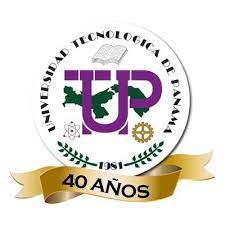 UNIDAD DE CURRICULO Y AUTOEVALUACIÓNNOMBRE DEL EVENTO:EXPERTOS:                            FECHA DE INICO Y CIERRE: AREA TEMÁTICA:MODALIDAD DE ENSEÑANZA: HORAS TOTALES:HORARIO:HORAS DE TEORIA:HORAS PRACTICAS:OBJETIVOS GENERALES:Disponer de una visión holística de la planificación de las asignaturas desde la profesionalidad del docente, el Modelo Educativo y el Enfoque de Formación por Competencias. Favorecer el proceso de la planificación de los programas de asignaturas de acuerdo al modelo curricular por competencias de la UTP.Orientar la elaboración de los programas de asignatura, contribuyendo al aseguramiento de su calidad y su posterior implementación en las sedes y centros regionales.Valorar la Matriz de Tributación en la que se relacionan las asignaturas con los Resultados de Aprendizaje (RA) declarados en el Perfil de Egreso. OBJETIVOS ESPECIFICOS:Actualizar y ampliar los conocimientos requeridos sobre normas y leyes tanto institucionales como nacionales vinculadas a la elaboración de los programas de asignaturas.Sensibilizar a las comisiones curriculares, Jefes de Departamentos, Coordinadores de Carrera y docentes sobre la responsabilidad de contar con los programas de asignaturas de las carreras y programas que ofrece la Facultad y los Centros Regionales.Orientar el proceso de planificación de las asignaturas como requisito esencial de la formación integral y sistemática del estudiante.Valorar la elaboración, de los programas de asignaturas como base de una oferta académica de calidad.CONTENIDOS:Tema 1: ¿Por qué hacemos lo que hacemos? Una mirada reflexiva sobre la profesionalidad de la docencia y el planeamiento de la asignatura. Tema 2. El Modelo Educativo de la UTP, el Plan de Estudio y sus componentes.Tema 3: El Perfil de egreso como documento directriz para la elaboración de los instrumentos curriculares: malla curricular, programa de la asignatura y Matriz de Tributación en función de las competencias, (MCESCA).Tema 4. Planificación de la asignatura: Resultados de Aprendizaje, contenidos y metodologías.Tema 5: Planificación de la asignatura: Evaluación de los aprendizajes, Recursos y bibliografía. JUSTIFICACIÓN:Existe actualmente una gran preocupación en los ámbitos universitarios por responder mejor desde el mundo académico hacia las demandas del sector productivo y a los requerimientos de los empleadores, lo cual redunda, por una parte, en una revisión de la función de la universidad en la sociedad actual, caracterizada como la sociedad del conocimiento y en un replanteamiento del currículo tradicional por la otra.Un elemento central es la reflexión del docente sobre lo que implica una docencia de calidad considerada como aquella que repercute de forma positiva y estimula el aprendizaje profundo del alumnado. Para responder a los grandes retos se necesita una visión más inclusiva de lo que significa ser personal académico y reconocer que el conocimiento se adquiere a través de la investigación, la síntesis, la práctica y la enseñanza y que estos elementos se concretan en la planificación de los programas de las asignaturas. Los diseños curriculares incorporan los programas de las asignaturas como elemento esencial de la formación del estudiante. En ellos se integran aspectos tan esenciales como la pertinencia social del programa, las competencias del perfil de egreso, importancia y actualidad de los contenidos y las metodologías empleadas para mediarlo, además de los recursos y la evaluación orientada a la mejora de la enseñanza y el aprendizaje.La pertinencia social del programa se fundamenta en lo que se denomina encargo social y tiene que ver con la formación de futuras generaciones de ciudadanos.Las competencias del perfil de egreso constituyen el modelo ideal de la formación de un sistema educativo, considerado como el perfil de salida que expresa las competencias genéricas y específicas que caracterizaran los modos de actuación, que son aquellos desempeños que permiten resolver tareas y problemas presentes en el campo laboral, profesión o en la vida misma. La actualidad de los contenidos objeto del aprendizaje tiene relación directa con la pertinencia social y el nivel de actualización que presentan en función de los avances que va presentando la ciencia y la tecnología que se han ido incorporando a un campo laboral o profesional y a la vida cotidiana.  Los contenidos al igual que las competencias, los métodos y la evaluación forman parte de los elementos curriculares de los programas de asignaturas; estos elementos son parte fundamental para el desarrollo de la calidad educativa en los distintos niveles (pre-grado, grado y postgrado) de la UTP.ENLACE DE INSCRIPCIÓN: https://forms.office.com/Pages/ResponsePage.aspx?id=rkB78Au2D06-vq-0L8TcaWuTbLYdeexAqmD0Mm3MxndUMllENUdMMlQ4TFpCMjc0MURYTzZMSVlTRC4uTELEFONO: 3324